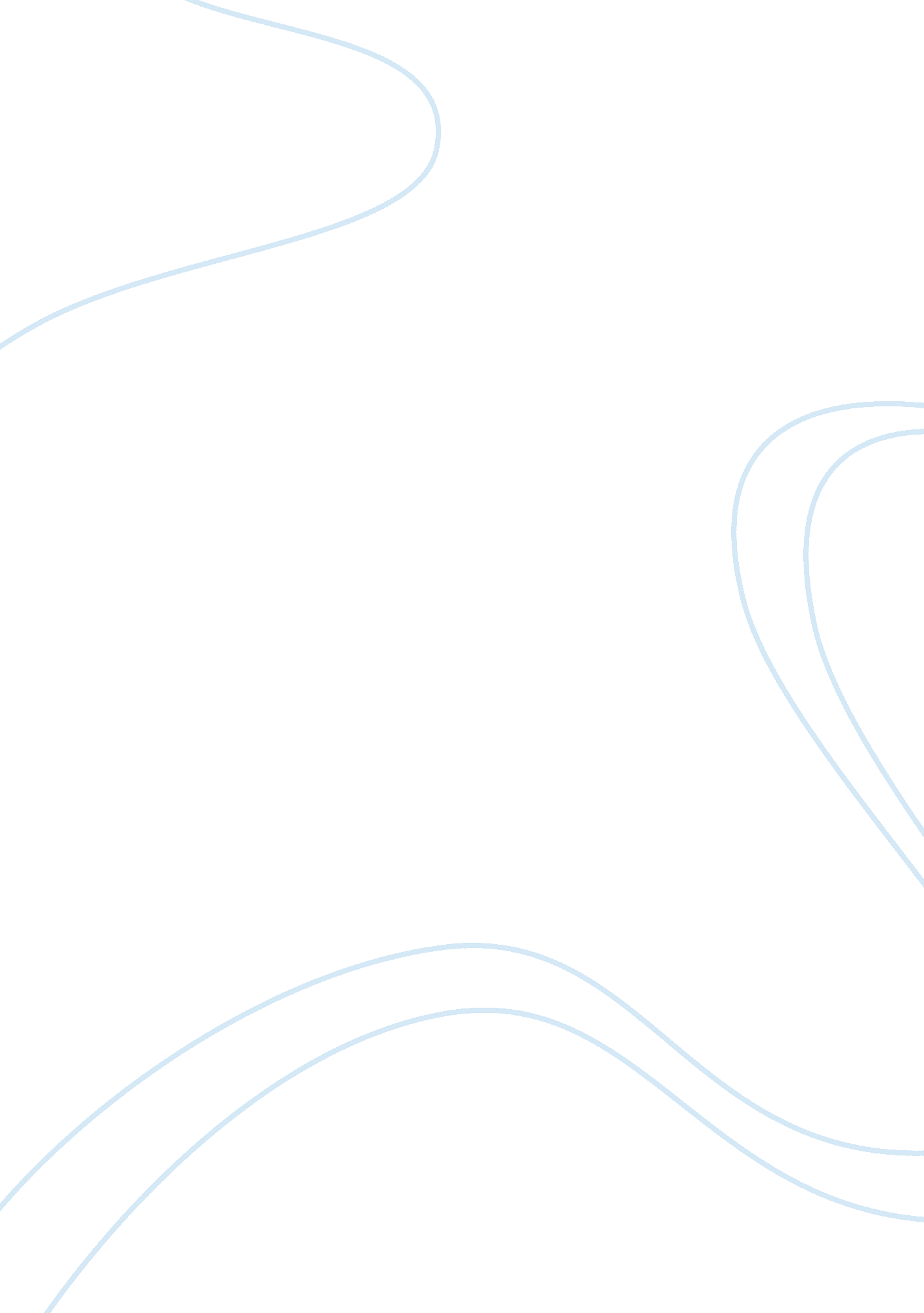 A walk to remember summary essay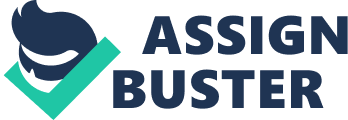 I’m sure many of you know what the majority of Nicholas Sparks’s books are: tearjerkers which aim to make the reader fall in love with the novel, only to cry at the end. A Walk to Remember was the first Nicholas Sparks book I had ever read, and it was just about perfect. This novel is a bit of twisted take on your average romance novel. Instead of the good girl falling for the bad boy, it’s more of the other way round. Landon Carter, your average high school ruffian is not in the slightest the kind of boy you would expect to like Jamie Sullivan, the quiet girl who always carries around a Bible with her school books. Nevertheless, destiny has a habit of bringing people who are secretly perfect for each other together. What I found interesting is that it was written from Landon’s perspective. Very few romance novels that I’ve read have been from the male perspective, let alone someone like Landon. Nevertheless, the way that Sparks has portrayed Landon through the first person narrative allows the reader to see how Landon really feels rather than the way he acts outwardly. Jamie is a lovely character, the kind of person you’d want to have as a best friend, and by the end of the novel, Landon is the perfect gentleman. There are no two people in a novel that I have ever wanted more to end up together. I admit I’d seen the 2002 movie before I read the book, so I already knew the story, but I knew the saying ‘ the book is always better than the film’, so of course I had to read it too! I can’t think of much to write for this review, because it’s hard to criticise a book I enjoyed so much. It’s such an easy book to get caught up in, and I didn’t want to put it down until I’d found out what happened between Landon and Jamie. A Walk to Remember truly is a beautiful book. It’s a touching feel-good book with a bittersweet ending which is easy to fall in love with. I’m sure it’s not the kind of book which will appeal to everyone, but I would wholly recommend it to anyone and everyone. I’m so glad I read this book, and will probably re-read it many more times! Set in Beaufort, North Carolina, in the 1950s, A Walk to Remember tells the story of 17-year-old Landon Carter, who learns to live life differently after meeting Jamie Sullivan. Initially, Landon is the kind of guy who cares too much about what people think of him. But when Jamie comes into the picture, he only cares about being with her. Things are looking up for Landon, until Jamie drops a bomb that changes their lives forever. In A Walk to Remember, the characters take time to get to know each other and end up falling in love. Like other novelists of realistic fiction, Nicholas Sparks emotionally engages the reader. A Walk to Remember reminded me of all of Lurlene McDaniel’s novels, because both authors use themes of love and death. A Walk to Remember is a book that you will not want to put down until you’ve reached the last page, because Sparks draws the reader in with emotions, descriptions, love, and death. For those who enjoy novels that touch your heart and make you think about real life, A Walk to Remember is perfect for you. If you are looking for a sweet, simple, emotional and touching love story which can be read in one or two sittings, you have picked up the right book. I was exactly looking for one such book and thankfully had one right on my bookshelf in the ‘ to be read’ category. The story begins with fifty-seven years old Landon Carter reminiscing about his days forty years back when he was 17 years old and how that year completely changed his life for good. He introduces us to a small town Beaufort in North Carolina where he was in high school with Jamie Sullivan – the daughter of a widower minister of the local church. Being in a small town like Beaufort, they knew each other right from their preschool days but Landon never felt the need of acknowledging Jamie’s presence as he never considered her to be ‘ his type’. Jamie was a ‘ good girl’ who loved her father dearly, liked to carry Bible in her hands all the time, read the Bible during lunch time, went to orphanage to help the kids and abstained from socializing in the way other young adults of her age did. As the fate would have it, they both find themselves together on more than one occasions, initially by the turn of events later by their own volition. They share their dreams, aspirations and passions with each other and strangely Jamie nurtured a very simple dream to get married in the Church full of people where she could walk the aisle – the walk to remember. Landon could not comprehend how a girl as brilliant as Jamie could have such simple aspirations in her life. Gradually their acquaintance bloomed into friendship and later to love. Everything felt just picture perfect but Jamie had one secret and she wanted to shield Landon from that. But does she succeed in doing the same and does she get to live her dream in reality? Nicholas Sparks brilliantly captures the emotions of human heart which will tug the readers hearts but strangely falls short on the passion that this kind of story desperately deserves. As it is, the author is adept in the art of writing flawlessly and enthralling the readers till the last page but I felt something missing as I turned the last page over. I was reminded of one of my all time favourites ‘ Love Story’ by Eric Segal but ‘ Love Story’ had everything to make it to the list of classics which unfortunately ‘ A Walk to Remember’ lacked. 